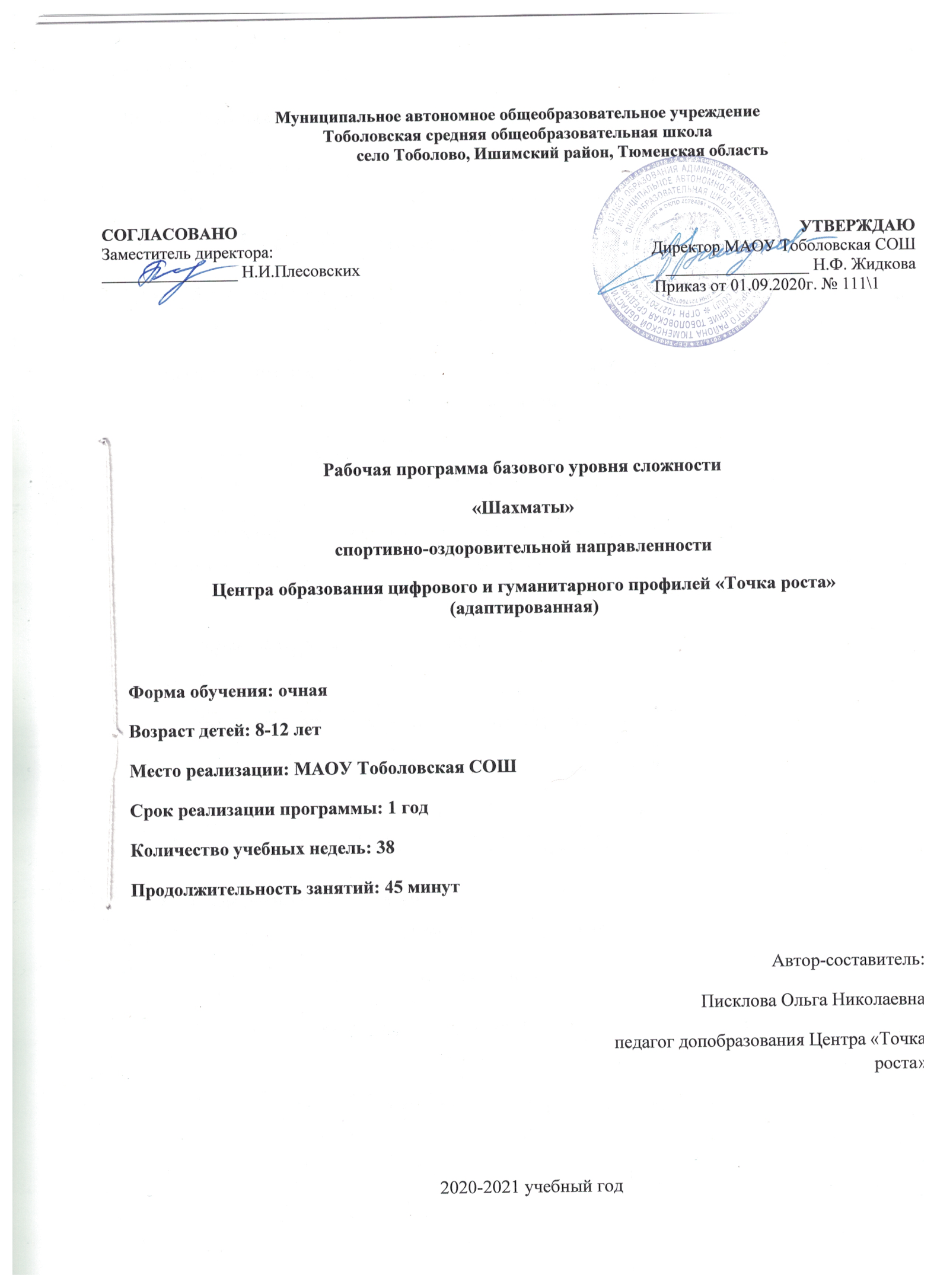 Информационная карта программыТип программы(типовая, модифицированная , экспериментальная, авторская)Образовательная область(профильная, многопрофильная: естествознание, искусство, культурная, духовная или физическая типология)Направленность деятельности(научно-техническая, спортивно-техническая, физкультурно-спортивная, художественно-эстетическая, туристско-краеведческая, эколого-биологическая, военно-патриотическая, социально-педагогическая, культурологическая, естественно-научная)Способ освоения содержания образования(репродуктивная, эвристическая, алгоритмическая, исследовательская, творческая)Уровень освоения содержания образования(общекультурный, углубленный, начальное, основное или среднее общее образование)Форма реализации программы(групповая, индивидуальная)Продолжительность реализации программы(одногодичная, двухгодичная и др.) Цель программы: организация полноценного досуга учащихся через обучение игре в шахматы.Задачи:познакомить с историей шахмат, дать учащимся теоретические знания по шахматной игре и рассказать о правилах проведения соревнований и правилах турнирного поведения,привить любовь и интерес к шахматам и учению в целом, научить анализировать свои и чужие ошибки, учиться на них, выбирать из множества решений единственно правильное, планировать свою деятельность, работать самостоятельно, научить уважать соперника, развить логическое мышление, память, внимание, усидчивость и другие положительные качества личности, ввести в мир логической красоты и образного мышления, расширить представления об окружающем мире.Методы обучения: Словесные (рассказ, беседа, лекция с элементами беседы); Наглядные (демонстрация плакатов, учебных видео роликов, электронных презентаций. материальной базы);Эвристические – (саморазвитие учащихся, активная познавательная деятельность); Практические (отработка нормативов, решение теоретических и практических задач).Личностные результаты: готовность и способность учащихся к саморазвитию, сформированность мотивации к учению и познанию, ценностно-смысловые установки выпускников, отражающие их индивидуально-личностные позиции, социальные компетентности, личностные качества; сформированность основ российской, гражданской идентичности;Метапредметные результаты: освоенные учащимися универсальные учебные действия (познавательные, регулятивные и коммуникативные);Предметные результаты: освоенный учащимися в ходе изучения учебных предметов опыт специфической для каждой предметной области деятельности по получению нового знания, его преобразованию и применению, а также система основополагающих элементов научного знания, лежащая в основе современной научной картины мира. Личностными результатами программы внеурочной деятельности по общеинтеллектуальному направлению “Шахматы” является формирование следующих умений: определять и высказывать простые и общие для всех людей правила поведения при сотрудничестве (этические нормы); в предложенных педагогом ситуациях общения и сотрудничества, опираясь на общие для всех простые правила поведения, делать выбор, при поддержке других участников группы и педагога, как поступить. Метапредметными результатами программы внеурочной деятельности по общеинтеллектуальному направлению “шахматы” – является формирование следующих универсальных учебных действий (УУД): Регулятивные УУД: Определять и формулировать цель деятельности на занятии с помощью учителя, а далее самостоятельно. Проговаривать последовательность действий. Учить высказывать своё предположение (версию) на основе данного задания, учить работать по предложенному учителем плану, а в дальнейшем уметь самостоятельно планировать свою деятельность. Средством формирования этих действий служит технология проблемного диалога на этапе изучения нового материала. Учиться совместно с учителем и другими воспитанниками давать эмоциональную оценку деятельности на занятии. Познавательные УУД: Добывать новые знания: находить ответы на вопросы, используя разные источники информации, свой жизненный опыт и информацию, полученную на занятии. Перерабатывать полученную информацию: делать выводы в результате совместной работы всей команды. Средством формирования этих действий служит учебный материал и задания.Коммуникативные УУД: Умение донести свою позицию до других: оформлять свою мысль. Слушать и понимать речь других. Совместно договариваться о правилах общения и поведения в игре и следовать им. Рост личностного, интеллектуального и социального развития ребёнка, развитие коммуникативных способностей, инициативности, толерантности, самостоятельности. Приобретение теоретических знаний и практических навыков шахматной игре. Освоение новых видов деятельности (дидактические игры и задания, игровые упражнения, соревнования).Тематический планмодифицированнаяпрофильнаяфизкультурно-спортивнаяалгоритмическаяначальноеГрупповая, индивидуальнаяодногодичнаяДата проведенияТема занятияКол-во часовСодержание занятия5.09Инструктаж по ТБ. Организационное занятие.1Чтение-инсценировка дидактической сказки «Удивительные приключения шахматной доски». Знакомство с шахматной доской. Белые и чёрные поля. Чередование белых и чёрных полей на шахматной доске. Шахматная доска и шахматные поля квадратные. Чтение- инсценировка дидактической сказки «Котята-хвастунишки».12.09Из истории шахмат.1Положение доски между партнёрами. Горизонтальная линия. Количество горизонталей на доске. Вертикальная линия. Количество вертикалей на доске. Чередование белых и чёрных полей в горизонтали и вертикали. Дидактические задания и игры «Горизонталь», «Вертикаль» и др.19.09Шахматы – это спорт.1Диагональ. Отличие диагонали от горизонтали и вертикали.26.09Шахматы – наука, искусство.1Количество полей в диагонали. Большая белая и большая чёрная диагональ. Короткие диагонали.3.10Правила игры. Цель игры.1Количество полей в диагонали. Большая белая и большая чёрная диагональ. Короткие диагонали.10.10Понятие о плане в игре.1Центр. Форма центра. Количество полей в центре. Дидактические задания и игры «Поиграем – угадаем», «Диагональ» и др.17.10Сравнительная сила фигур.1Центр. Форма центра. Количество полей в центре. Дидактические задания и игры «Поиграем – угадаем», «Диагональ» и др.24.10Влияние позиции на состояние сил.1Дидактические задания «Атака неприятельской фигуры», «Двойной удар», «Взятие», «Выиграй фигуру», «Перехитри часовых», «Сними часовых». Дидактические игры «Игра на уничтожение», «Захват контрольного поля», «Ограничение подвижности».31.10Ходы фигур и их особенности.1Место короля в начальном положении. Ход короля. Взятие. Короля не бьют, но под бой его ставить нельзя. Дидактические задания «Один в поле воин», «Кратчайший путь», «Лабиринт», «Перехитри часовых». Дидактические игры «Игра на уничтожение», «Захват контрольного поля»7.11Организация подвижности. Заграждение, отрезание полей.1Дидактические задания «Атака неприятельской фигуры», «Двойной удар», «Взятие», «Перехитри часовых», «Сними часовых». Дидактические игры «Игра на уничтожение», «Захват контрольного поля», «Ограничение подвижности».14.11Защищающая фигура. Связка. Отсутствие времени.1Понятие «шах». Способы защиты от шаха. Открытый и двойной шах. Понятие «мат».21.11Форсирующие ходы. Шах. Двойной удар.1Понятие «шах». Способы защиты от шаха. Открытый и двойной шах. Понятие «мат»28.11Взятие. Превращение пешек. Угроза.1Понятие «шах». Способы защиты от шаха. Открытый и двойной шах. Понятие «мат».5.12Взаимодействие фигур.1Обучение алгоритму матования в один ход. Понятие «пат».12.12Нападение на незащищенного короля.1Обучение алгоритму матования в один ход. Понятие «пат».19.12Централизация. Концентрация сил против важного пункта.1Обучение алгоритму матования в один ход. Понятие «пат».26.12Прорыв пешечной позиции. Выигрыш темпа и цугцванг.1Сходства и различия понятии «мат» и «пат». Выигрыш, ничья, виды ничьей.16.01Противодействие планам противника.1Сходства и различия понятии «мат» и «пат». Выигрыш, ничья, виды ничьей.23.01Техника расчета.1Ценность фигур. Единица измерения ценности. Виды ценности.30.01Правило квадрата.1Изменение ценности в зависимости от ситуации на доске. Защита.6.02Подсчет ходов.1Ценность фигур. Единица измерения ценности. Виды ценности. Изменение ценности в зависимости от ситуации на доске. Защита.13.02Подсчет количества ударов.1Размен. Виды размена. Материальный перевес. Легкие и тяжелые фигуры, их качество20.02«Блуждающий квадрат». Критические поля проходной пешки.1Решение арифметических задач (типа «У кого больше?»)27.02Критические поля блокированной пешки. Поля соответствия.1Решение логических задач («типа «Какая фигура ценнее?»)6.03Мотивы и идея комбинации.1Понятие о дебюте. Классификация дебютов.13.03Виды комбинаций и их особенности. Техника комбинаций.1Мобилизация фигур, безопасность короля (короткая и длинная рокировка), борьба за центр. Роль и оптимизация работы фигур в дебюте. Гамбит, пункт f2 (f7) в дебюте.20.03Позиция. Слабые пункты. Слабости временные и постоянные.1Понятие о шахматном турнире. Правила поведения при игре в шахматных турнирах. Правила поведения в соревнованиях. Спортивная квалификация в шахматах.27.03Центр (пешечный и фигурный).1Игровая практика; анализ учебных партий.3.04Позиция и сила фигур. Два слона. Оценка позиции.1Игровая практика; анализ учебных партий.10.04Дебют и его задачи. Владение центром. Лучшее развитие. Примеры разыгрывания дебютов.1Игровая практика; анализ учебных партий. Анализ дебютной части партии.  Матование двумя ладьями, королем и ладьей как игры с выигрышной стратегией.17.04Основные идеи эндшпиля.1Матовые и патовые позиции.24.04Реализация преимущества.1Стратегия и тактика оттеснения одинокого короля на край доски.1.05Теоретические окончания.1Планирование, анализ и контроль при матовании одинокого короля. Управление качеством матования.8.05Эндшпиль в практической партии. Стратегические задачи миттельшпиля.1Планирование, анализ и контроль при матовании одинокого короля. Управление качеством матования. Решение задач с нахождением одинокого короля в разных зонах; участие в турнирах.15.05Атака и способы ее проведения. Защита и контратака.1Решение задач с нахождением одинокого короля в разных зонах; участие в турнирах. Слабость крайней горизонтали, двойной удар, открытое нападение, связка, виды связки и защита от нее. Завлечение, отвлечение и разрушение пешечного прикрытия короля, освобождение пространства, уничтожение защиты.22.05Равные позиции. Переход в эндшпиль. Современный дебют и практика его разыгрывания.1Сквозное действие фигур (рентген). Завлечение, отвлечение и разрушение пешечного прикрытия короля, освобождение пространства, уничтожение защиты. Перегрузка. Комбинаторика в шахматах. Понятие о комбинации. Комбинации на мат и достижение материального перевеса.25.05Открытые, полуоткрытые и закрытые дебюты.1Мельница как алгоритм с циклами. Эстетика шахматных комбинаций. Решение тестовых позиций, содержащих тактические удары на определенную и на неизвестную темы; участие в турнирах.29.05В поисках совершенного стиля. Александр Алехин. Шахматный турнир.1Понятие о варианте. Логическая связка «если, то …». Открытая линия. Проходная пешка. Пешечные слабости. Отработка на практике умений играть.